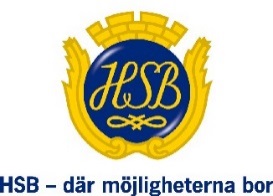 FÖRSLAG TILL ARVODEN FÖR FÖRTROENDEVALDA OCH ARBETSGRUPPER I BRF 2021Stämman fastställer arvoden till styrelsen och olika arbetsgrupper i bostadsrättsföreningen.Valberedningen bereder frågan om arvodering och lägger fram ett förslag till Stämman att fatta beslut om. Det finns många sätt på vilket man kan välja att ersätta förtroendevalda för den tid och det engagemang man lägger ner i föreningen. Nedan hittar ni ett förslag som valberedningen kan använda som utgångspunkt i sitt arbete inför stämman.Det är viktigt att påpeka att varje förening sedan måste fatta ett självständigt beslut utifrån föreningens specifika behov och förutsättningar.Det här förslaget bygger på en kombination av fast arvode för vissa funktioner i styrelsen samt ett mötesarvode som utgår till samtliga ledamöter som deltar vid ett styrelsemöte. Ett annat alternativ kan vara att besluta att endast ett fast arvode eller endast ett mötesarvode ska utgå. Observera att stämman har att fatta beslut om samtliga ersättningar till förtroendevalda. Det gäller både ev. fasta arvoden, mötesarvoden, ersättning för förlorad arbetsförtjänst, bilersättning och andra principer för ersättningar. Kom ihåg att stämman också ska fatta beslut om det ska utgå ett mötesarvode till suppleanter som deltar vid styrelsemöten. Presentera gärna valberedningens förslag i samband med att kallelsen skickas ut till medlemmarna.FASTA ARVODENEn bedömning bör göras av hur omfattande arbetsinsatsen är i just er förening och om ni vill föreslå ett fast arvode per funktion som i vårt förslag nedan och vilka funktioner som i så fall ska erhålla ett fast arvode. Ett annat alternativ kan vara att föreslå en klumpsumma för styrelsen att själva fördela inom sig utifrån hur man fördelar arbetet i styrelsen. OrdförandeBrf med högst 100	lägenheter	8 500 kr   ”      ”	101-200	   ”      ” 	10800 kr   ”      ”	201-500 	   ”      ”	14 300 krSekreterareBrf med högst 100	lägenheter	6 300 kr   ”      ”	101-200	   ”      ” 	8 600 kr   ”      ”	201-500 	   ”      ”	10800 krVice ordförandeBrf med högst 100	lägenheter	4 800 kr   ”      ”	101-200	   ”      ” 	6 800 kr   ”      ”	201-500 	   ”      ”	8 800 krFöreningsvald revisorBrf med högst 100	lägenheter	3 900 kr   ”      ”	101-200	   ”      ” 	4 900 kr   ”      ”	201-500 	   ”      ”	6 100 krStudieorganisatör		3000 krValberedning		4 400 kr att fördela inom sigMÖTESARVODENOm man vill föreslå att mötesarvode ska utgå som ett komplement till ett fast arvode alternativttillämpa enbart mötesarvoden kan Umeå Kommuns sammanträdesarvoden fungera som riktlinje. Nedanstående arvoden gäller för Umeå Kommun fr o m 2021-01-01Tid	Grundarvode		Timarvode		Totalt0-1,0 tim	3 x 226 kr				678 kr   2,0 tim	   ”  ”		1 x 226 kr		904 kr   3,0 tim	   ”  ”		2 x 226 kr		1130 kr4,0 tim	   ”  ”		3 x 226 kr		1356 kr5,0 tim	   ”  ”		4 x 226 kr		1582 kr6,0 tim	   ”  ”		5 x 226 kr		1808 krGrundarvode: utgör tredubbelt timarvode. Timarvode: 226 krArvode för första timmen utges i form av ett grundarvode och för därpå följande timme som timarvode. Orsaken till att första timmen ger ersättning för 3 timmar är för att styrelsemedlemmarna antas lägga ner tid på förberedelser inför styrelsemötet.Arvode för del av timme – förutom för den första timmen – utges för varje påbörjad halvtimme med halva timarvodet.ERSÄTTNING TILL VALDA ARBETSGRUPPERArbetsgrupper som på föreningens uppdrag planerar och genomför verksamheter som är till nytta och glädje för föreningens medlemmar kan med fördel ersättas med någon form av sammanträdesarvode för protokollförda sammanträden. Detta kräver då också ett stämmobeslut. Ta då ställning till om samma princip för mötesarvoden ska gälla för dessa arbetsgrupper eller om annan ersättningsnivå ska gälla och under vilka förutsättningar ersättning ska utgå.ANDRA ERSÄTTNINGARKom ihåg att stämmobeslut krävs även för andra typer av ersättningar till styrelsens ledamöter, revisorer, valberedning och andra förtroendevalda som valts av föreningsstämman. Det kan t ex vara ersättning för förlorad arbetsförtjänst, bilersättning och liknande ersättningar. Utbildning för förtroendevalda genomförs ofta på dagtid och vill man motivera förtroendevalda att delta kan det vara en fördel om stämman beslutat att man har rätt att ta ut ersättning för förlorad arbetsförtjänst.